Відповідальність педагогів, учнів та їх батьків за булінг у школі Булінг (від англійського bullying) – тривале цькування, залякування, агресивне переслідування одного з членів колективу з боку інших представників колективу. Така поведінка має на меті самоствердитися за рахунок когось, підпорядкувати особистість своїм інтересам або заслужити собі загальний авторитет.         Це явище є досить поширеним не лише в Україні, а й в усьому світі. За даними соціологічних досліджень, із проявами булінгу в Україні стикаються 8 із 10 дітей.        Якщо розглядати це явище з правової точки зору, необхідно зазначити, що в даному випадку порушується ціла низка законодавчих актів щодо захисту прав дитини.        Головний міжнародний документ у цій сфері є Конвенція ООН з прав дитини, яка проголошує, що усі діти від народження рівні та мають право на безпечні та сприятливі умови життя.        Конституція України проголошує, що найвищою соціальною цінністю є людина, її життя і здоров'я, честь і гідність, недоторканність і безпека.        Крім того, Основний Закон встановлює, що будь-яке насильство над дитиною та її експлуатація переслідуються за законом.        Закон України «Про охорону дитинства» прямо передбачає захист дитини від усіх форм насильства.        Міжнародним і національним законодавством визначено що дитина – це особа, яка не досягла 18 років.       Як відомо, за порушення вимог законодавства, особи, що його порушили, несуть відповідальність.      У випадку шкільного булінгу за кривдника, якому ще не виповнилося 14 років, усю відповідальність несуть батьки. Вони повинні відшкодувати шкоду (як матеріальну, так і моральну), яку завдала їхня дитина іншому учню.     Якщо дитина, віком від 14 до 18 років має майно або доходи, достатні для відшкодування завданих збитків, вона робить це самостійно, якщо ні – то відповідають батьки. До того ж, батьків може бути притягнуто до адміністративної відповідальності за невиконання обов’язків щодо виховання дітей.     Крім того, дитину з 16 років можна притягнути як до адміністративної, так і до кримінальної відповідальності, в залежності від тяжкості та наслідків вчиненого діяння.     Проте, Кримінальний кодекс встановлює перелік правопорушень, за які дитину можна притягнути до відповідальності з 14 років – умисне вбивство, нанесення тяжких чи середньої тяжкості тілесних ушкоджень, зґвалтування, крадіжку, умисне знищення майна, хуліганство та деякі інші тяжкі злочини.     Важливо! Щойно дитина переступає поріг школи, відповідальність за неї несуть вчителі та шкільна адміністрація. Це прямо передбачено Законом України «Про освіту», згідно з яким педагогічні працівники зобов’язані захищати учнів від будь-яких форм фізичного та психічного насильства, приниження честі та гідності, дискримінації за будь-якою ознакою.     У Верховній Раді зареєстрували законопроект, який передбачає штрафи за булінг! І якщо раніше батьків, ініціаторів і учасників цькувань штрафували лише на 51 гривню, то тепер суму штрафів хочуть збільшити в рази.В разі виникнення питань просимо Вас звертатися до Сватівського бюро безоплатної правової допомоги за адресою: м. Сватове, майдан Злагоди, каб. 212-213, або за тел.: (06471)3-27-41; 066-041-06-80.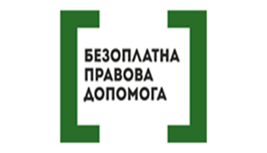 За інформацією Сватівського бюро з надання безоплатної правової допомоги